
Job Description for Homemaking Workshop Coordinator  Background to the post: Camphill Communities of Ireland (CCoI) works to create sustainable intentional communities where children and adults of all abilities, many with special needs, can live learn and work with others in healthy social relationships based on mutual care and respect. Job title: 			Homemaker / Special needs job coachReports to: 		House Coordinator / Person in Charge (Social Care Manager)Job Purpose & RoleEffective homemaking in one of our Residential Houses through the tasks set out below, by supporting and working within the ethos of the Bridge Community in working with people with special needs, co-workers and employees.  Providing meaningful work for people according to their ability and encouraging the group to develop skills and provide possibilities to learn and grow in valued social roles. Core Duties and ResponsibilitiesMeeting the personal care and welfare needs of people with special needs and supporting people to achieve positive outcomes: Planning the work of people with special needs, identifying the best activity and approach for each person.Teaching of necessary skills in whatever small steps and partial tasks   (i.e. preparing food preparation, cooking, baking, cleaning etc)Assisting people with special needs in their work wherever necessary and overseeing / supervising their tasks once they can work independently, Providing guidance  - motivating, developing, and directing people as they work Making sure that people with special needs are constructively engaged emotionally supported and sufficiently challenged and progressing, as well as supported to work as independently as possible. Assisting people with personal care as directed by the house coordinator.Help to maintain health and wellbeing of individuals living and working in the house.Ensuring a healthy and nutritious diet is offered that takes individual needs and choice into account Development and maintenance of up to date residents’ records:Work in conjunction with individual plans and aims for each individual in the workshop.Be involved in reviews and support meetings in conjunction with our social worker and other individuals supporting residents. Maintain the workshop diary and any other records on a daily or weekly basis.Working with and supporting a team of volunteers and employees:To create a good working environment and a group dynamic that enables each worker to benefit from their time in the workshop.Motivate, direct and develop people in your team.Supervise punctuality and quality of work. Train and induct new team members and volunteersEnsure that the timetabling roster is adhered to and inform the relevant people of absences.  Negotiate holidays to minimise disruption to the smooth and safe running of the workshop.  Liaising with Management To work under limited supervision following standardised practices and/or methods, providing information and advising others and reporting to management team.To notify the Management group or their nominated person of any behaviour that causes concern.To attend any routine or other  appropriate staff and team meetings as requiredWorking to best practise guidelines, standards and policies Maintain a good knowledge of policies and guidelines of Camphill Communities of IrelandEnsure that everyone in the workshop knows where policies can be found and that all members of staff know who to bring issues of concerns to, who to report accidents /incidents or complaints to. Ensure that Safeguarding of vulnerable adults is a priority and report any concerns in this areaHealth & Safety / Food safetyTo maintain Health and Safety and food safety standards within the workshop.To have ready the materials, resources and expertise required for the project / activity. Ensure that all equipment in the workshop is safe, clean and in good working order.Homemaking as an inclusive activityThe house is usually used as a workshop in the morning time in order to create a home and take on all the various tasks that are a part of that.  This is an inclusive activity that should empower people with special needs to develop and maintain skills such as cooking, cleaning, baking and washing.  It is run as a team that tries to build on people’s strengths and abilities and gives people the possibility to make a real contribution to the community.Creating a Home
Key aspectsNutritious Food & MealsCreating Order and HygieneCreating BeautyBuilding the Social Fabric – A culture of interest and responsibilityEnabling and Facilitating Activity – The home as a Foundation of Personal DevelopmentAimsThe aim of the workshop is to Make food for the houseKeep the house tidy, clean and comfortable.Work together with people with special needs and involve them as much as possible.  Identify skills, find suitable tasks for people, that they can do and where they might be able to learn something new. Give choices to people and allow them to influence the workshop and decide what they would like to doSupporting the Ethos of the Bridge Community To keep in mind that we try to use organic and wholesome ingredients in our food and serve our food as fresh as possible (not from frozen if avoidable)That we try to work as a team and cover for each other wherever possible when there is a shortfall of people or other emergencies.Helping to create a therapeutic environment (not too noisy, blaring music, messy, disorganised or chaotic)Help to uphold a work ethic that gives the people with special needs a sense of purpose, this includes timekeeping Have concern for the environment Training and Personal developmentEngage with supervision and personal developmentAttend training and learning opportunities offered internally and externallyUpdate and maintain knowledge of best practise in the field and any regulatory requirements relevant to the roleThis job might include work in different areas depending on staffing need and experience of the applicant, and could involve a different work area in the morning time, over lunch or in the afternoon, as well as Saturdays. We are aware that few people will have experience or training in all tasks and areas, however induction and training are available and a willingness to be flexible, learn and seek advice will be essential, undertaking other reasonable comparable duties as requested by the management group.This job description is not exhaustive and there may be times you will be required to undertake other duties in order to meet the needs of other individuals within The Bridge Community.The responsibilities of the post may change in line with continuous improvements as The Bridge Community aims to meet its vision and best respond to the needs of individuals accessing our services.  We offer continuous care and welfare support, 365 days per year to the people who live in Camphill Communities. Arrangements for working hours will be agreed with individual employees based on the care and welfare needs of residents, and this may be subject to change.Signed for and on behalf of Camphill Community, Camphill Communities of IrelandSignature of Authorised Signatory 		____________________________________Date 						______________________	Name of Authorised Signatory		_______________________________________I accept employment on the Job Description outlined in this contract Signature of Employee 			_____________________________________________Date						_______________________Name of Employee 				_________________________________________________Camphill Communities of Ireland is an Equal Opportunities EmployerCamphillCommunitiesof IrelandThe Bridge Community Main Street, Kilcullen Co. Kildare, IrelandTel. 	  045 - 481597Fax: 	  045 - 482962Website:     www.camphill.ieE-Mail: 	  thebridge@camphill.ieMember of the Association of Camphill Communities of Great Britain and Ireland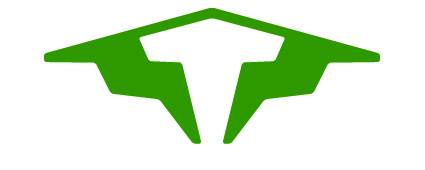 Person Specification for Homemaker RolePerson Specification for Homemaker RolePerson Specification for Homemaker RolePerson Specification for Homemaker RoleCompetencesEssentialEssentialDesirableShort-listingInterviewQualificationsGood general educational background Good general educational background Fetac level 5 or higher in health and social care, job coaching, training or similar field Train The Trainer Commitment to work towards advancing learning in Health & Social CareApplication Form & Verification ofQualifications/ CertificatesQualificationsHolds a clean driving licenceHolds a clean driving licenceRelevant ExperienceA minimum of 2 years’ experience in working with people with disabilities in a social care setting, day service or training environmentExperience of creating and managing a home.Experience of housework tasks such as cleaning, cooking and laundry and maintaining a house in good repair.A minimum of 2 years’ experience in working with people with disabilities in a social care setting, day service or training environmentExperience of creating and managing a home.Experience of housework tasks such as cleaning, cooking and laundry and maintaining a house in good repair.Coaching  Experience Experience in Supervising and training staff Experience in managing people and coordinating resources, incl.  coordination of work schedulesApplication Form & InterviewSkillsDisplay an ability to shift lead and motivate a team, made up of  people with special needs, volunteers, and peer co-workers, in a positive, assertive and sensitive manner.Have an ability to plan and organiseEffective communication skillsAbility to work as part of a teamMaintaining confidentialityAbility to work under pressure and problem-solveAbility to consult with senior co-workers / supervisors.Willingness to learning new skills and undertake mandatory trainingWillingness to partake in personal development and supervisionGetting members of a group to work together to accomplish tasks.Display an ability to shift lead and motivate a team, made up of  people with special needs, volunteers, and peer co-workers, in a positive, assertive and sensitive manner.Have an ability to plan and organiseEffective communication skillsAbility to work as part of a teamMaintaining confidentialityAbility to work under pressure and problem-solveAbility to consult with senior co-workers / supervisors.Willingness to learning new skills and undertake mandatory trainingWillingness to partake in personal development and supervisionGetting members of a group to work together to accomplish tasks.Interest and passion for organic foodInterest in good nutrition and ability to create menus and adapting to people’s special dietary needsInterest in Camphill and its Ethos Knowledge of setting aims and goals and evaluating learning outcomes An interest in engaging with The Bridge Community beyond the confines of the job, for example at festival celebrations Application Form, Interview & ReferencesKnowledgeInterest in and understanding of people with special needs Knowledge of food hygiene/manual handling/health & safety standards and practices.Confidentiality and duty of care. Speak and write English fluently. Good numeracy skills. Interest in and understanding of people with special needs Knowledge of food hygiene/manual handling/health & safety standards and practices.Confidentiality and duty of care. Speak and write English fluently. Good numeracy skills. Knowledge and understanding of safeguarding requirements and HIQA standards in residential servicesApplication Form, Interview & ReferencesPersonal CompetenciesAbility to rapidly assimilate the ethos and ideals that underpin an intentional life-sharing community, and uphold the same in the organisations practises.Resident-focused in your work.Be able to solve problems and make decisions.Positivity, Empathy & UnderstandingFlexible & ReliableBe committed to the principles of rights-based, person centred support. Respectful & non discriminatory Physically fit and able to undertake safe manual handling practicesAbility to rapidly assimilate the ethos and ideals that underpin an intentional life-sharing community, and uphold the same in the organisations practises.Resident-focused in your work.Be able to solve problems and make decisions.Positivity, Empathy & UnderstandingFlexible & ReliableBe committed to the principles of rights-based, person centred support. Respectful & non discriminatory Physically fit and able to undertake safe manual handling practicesPerseverance & MotivationHobbies, interests, sports and other activity-based skills that can be sharedOpenness to a variety of therapeutic models including holistic complementary therapiesApplication Form, Interview & ReferencesAdditional RequirementsCommitment to work towards Anthroposophical learning.This post is subject to Garda vetting and enhanced disclosure.Commitment to work towards Anthroposophical learning.This post is subject to Garda vetting and enhanced disclosure.